Warszawa, 16 lutego 2023 r.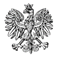 WPS-II.431.1.51.2022.JPKs. Łukasz Nowak
Dyrektor
Domu Seniora
„Leonianum – Piękne życie!”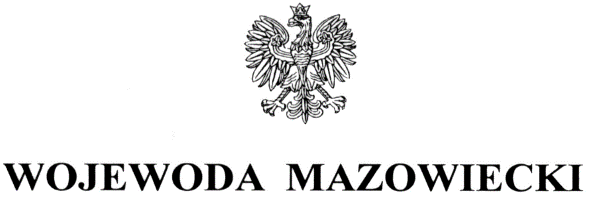 w Sikorzu 83A
09-413 Sikórz


ZALECENIA POKONTROLNE
Podmiot prowadzący placówkę – Katolickie Centrum Formacji w Sikorzu, ma zezwolenie 
na prowadzenie w ramach działalności statutowej placówki zapewniającej całodobową opiekę osobom niepełnosprawnym, przewlekle chorych lub osobom w podeszłym wieku - decyzja Wojewody Mazowieckiego Nr 2078/2018 z dnia 14 grudnia 2018 r., na czas nieokreślony, z liczbą 75 miejsc. Placówka jest wpisana do rejestru wojewody pod pozycją 167. Kierownikiem placówki jest Ksiądz Łukasz Nowak.Na podstawie art. 126 oraz art. 127 w związku z art. 22 pkt 10 ustawy z dnia 12 marca 2004 r. 
o pomocy społecznej (Dz. U. z 2021 r. poz. 2268 ze zm.) oraz rozporządzenia Ministra Rodziny i Polityki Społecznej z dnia 9 grudnia 2020 r. w sprawie nadzoru i kontroli w pomocy społecznej (Dz. U. z 2020 r. poz. 2285), inspektorzy Wydziału Polityki Społecznej  Mazowieckiego Urzędu Wojewódzkiego w Warszawie, w dniach 3 i 4 listopada 2022 r. przeprowadzili kontrolę kompleksową w Domu Seniora „Leonianum – Piękne życie!” 
w Sikorzu 83A, 09-413 Sikórz w zakresie standardu usług socjalno-bytowych 
i przestrzegania praw osób przebywających w placówce zapewniającej całodobową opiekę osobom niepełnosprawnym, przewlekle chorym lub osobom w podeszłym wieku 
oraz zgodności zatrudnienia pracowników tej placówki z wymaganymi kwalifikacjami 
w okresie od 1 stycznia 2021 r. do dnia kontroli. W wyniku kontroli stwierdzono, że Dom Seniora „Leonianum – Piękne życie!” w Sikorzu świadczy usługi na rzecz mieszkańców przez całą dobę uwzględniając ich stan zdrowia, sprawność fizyczną i intelektualną oraz indywidualne potrzeby i możliwości. Podczas czynności kontrolnych nie zaobserwowano naruszeń godności i praw mieszkańców. Sposób prowadzenia dokumentacji mieszkańców nie budził zastrzeżeń zespołu inspektorów. Działalność skontrolowanej placówki oceniono pozytywnie.Szczegółowy opis i ocena skontrolowanej działalności, zostały przedstawione w protokole kontroli podpisanym bez zastrzeżeń w dniu 10 lutego 2023 r. przez kierownika placówki.Wobec przedstawionej oceny dotyczącej funkcjonowania jednostki poddanej kontroli, odstąpiono od wydania zaleceń pokontrolnych.

z up. WOJEWODY MAZOWIECKIEGO         	         Kinga Jura     Zastępca Dyrektora        							        Wydziału Polityki Społecznej






Do wiadomości:Katolickie Centrum Formacji w SikorzuSikórz 83A
09-413 Sikórz